Р Е Ш Е Н И Е  от 05 апреля 2019г.                           рп Усть-Абакан                                 № 17О внесении изменений в Правила землепользования и застройки муниципального образования Усть-Абаканский поссовет Усть-Абаканского района Республики Хакасия, утвержденные решением Совета депутатов Усть-Абаканского поссовета от 12.10.2012 г. № 44Рассмотрев ходатайство Главы Усть-Абаканского поссовета, в соответствии со ст. 24 Градостроительного кодекса Российской Федерации, статьей 14 Федерального закона от 06.10.2003г. № 131-ФЗ «Об общих принципах организации местного самоуправления в Российской Федерации» (в редакции Федерального закона от 21.07.2014г. № 416-ФЗ), со ст. 29 Устава муниципального образования Усть-Абаканский поссовет,Совет депутатов Усть-Абаканского поссоветаР Е Ш И Л:1. Внести изменения в Правила землепользования и застройки муниципального образования Усть - Абаканский поссовет Усть - Абаканского района Республики Хакасия, утвержденный решением Совета депутатов Усть - Абаканского поссовета от 12.10.2012 г.  № 44 следующего содержания:- Республика Хакасия, Усть-Абаканский район, рп Усть – Абакан, в 0,6 км южнее птицефабрики, участок № 1, кадастровый номер 19:10:010734:3  – зону  природного ландшафта (Р1) на зону сельскохозяйственного использования (СХ1) (согласно приложению);- Республика Хакасия, Усть-Абаканский район, рп Усть – Абакан, в 0,6 км южнее птицефабрики, участок № 2, кадастровый номер 19:10:010734:4  – зону  природного ландшафта (Р1) на зону сельскохозяйственного использования (СХ1);(согласно приложению).2. Настоящее Решение вступает в силу со дня его официального опубликования.3. Направить настоящее Решение для подписания и опубликования в газете «Усть-Абаканские известия» Главе Усть-Абаканского поссовета Н.В. Леонченко.Глава Усть-Абаканского поссовета                                                 Н.В. ЛеонченкоПредседатель Совета депутатовУсть-Абаканского поссовета                                                            М.А. Губина Приложениек решению Совета депутатовУсть-Абаканского поссоветаот 05 апреля 2019 г. № 17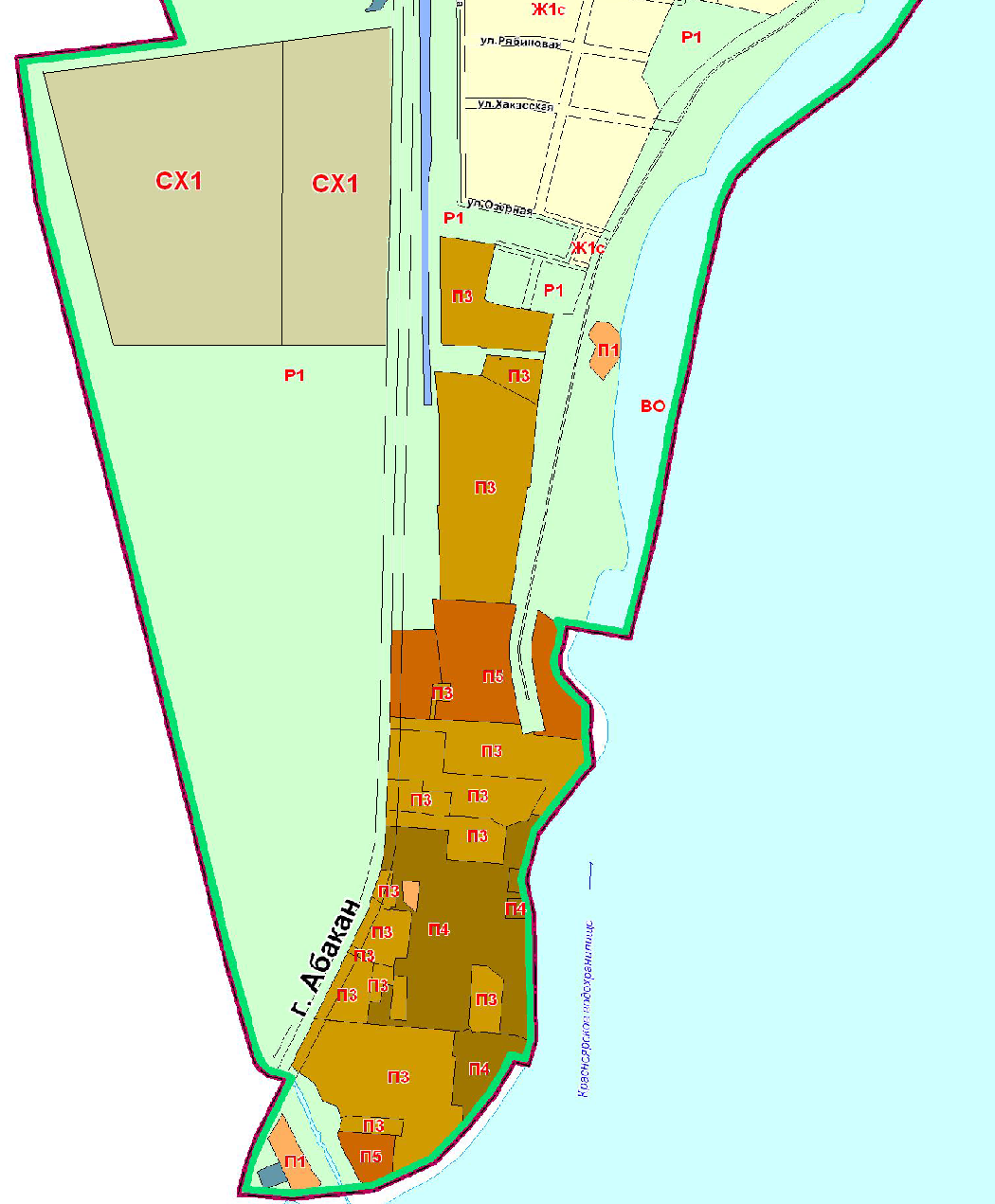 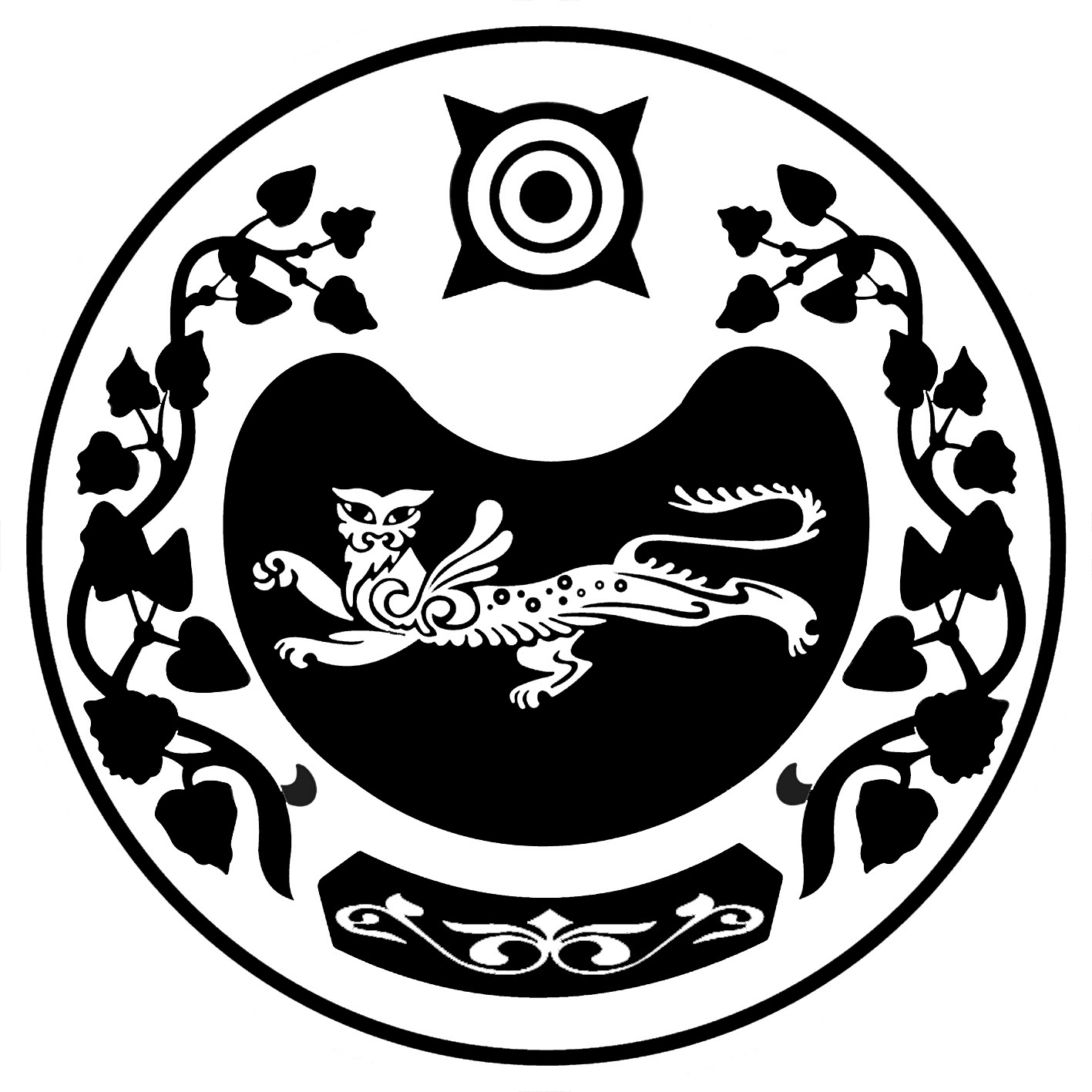 СОВЕТ ДЕПУТАТОВУСТЬ-АБАКАНСКОГО ПОССОВЕТАСОВЕТ ДЕПУТАТОВУСТЬ-АБАКАНСКОГО ПОССОВЕТА